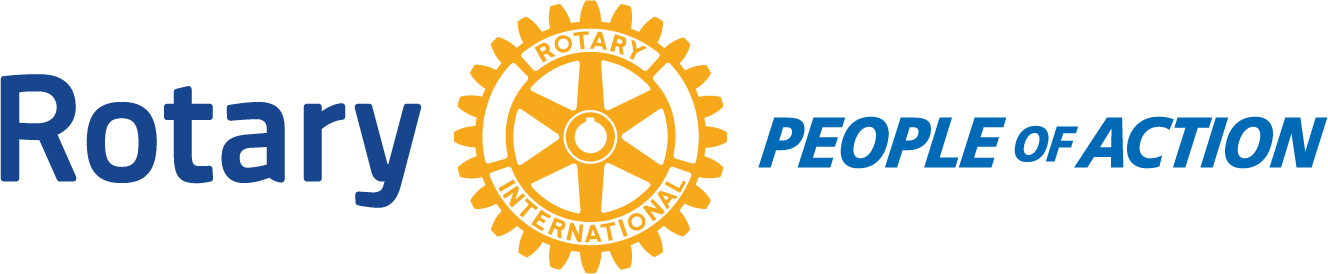 Winslow Rotary Club # 1242						September 16, 2020Call to order: 12:12pm by President Kevin CoolidgePledge of AllegiancePrayer given by: Greg HacklerAnnouncements: Chipper Cunningham-food distribution next Thursday 9-24-2020.  Help is always needed.Kevin Coolidge-received a request from the City Manager John Barkley to see if any Rotarian would like to be on the Regional Brownsfield Commission.  Guest Speaker: Ken Arend Chief of Police for the Winslow Police Department Adjournment:  12:58pmDate/Time of Next regular Meeting:  September 23, 2020Respectfully Submitted By:Jessica Cox-Atha, Club Secretary 